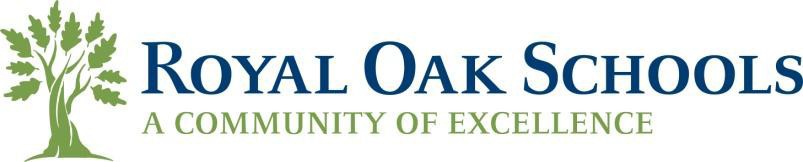 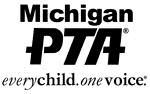 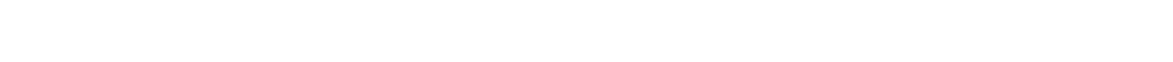 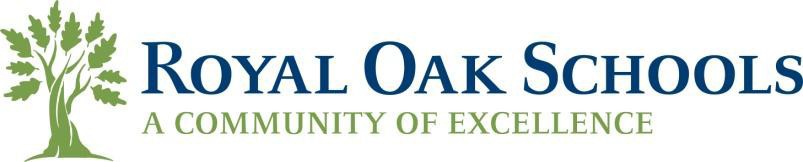 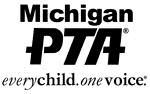 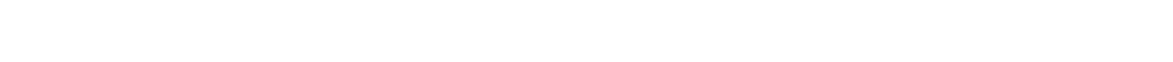 JOIN YOUR ROYAL OAK SCHOOLS ELEMENTARY PTABy joining your Elementary PTA you provide financial support for the state and national PTA, which advocates family friendly legislation. Past accomplishments of the PTA organization include: all-day kindergarten, federally funded  school lunch programs; healthier lunches, juvenile justice system, bike helmet safety, and common core standards across the states. As the PTA enters a new century parent involvement will remain the core of everything it does. Health and safety issues will continue to be priorities and the PTA will hold steadfast on increasing funding for public schools.Locally, your Elementary PTA sponsors many fun and exciting activities for students and their families throughout the school year, including (but not limited to): Welcome Back to School Activities, Daddy/Daughter Event, Mom/Son Event, 5th Grade Graduation, Evening Family Activities, and Cultural Arts Assemblies. We also help pay for new Media Center books and Classroom Technology. Membership is $ 7 per person or $14 per family.Royal Oak Elementary 2017-2018 School Year PTA Membership FormReturn the completed form with your child in an envelope marked, PTA Membership. Each membership entitles you to access of the on line directory. Please be sure to include cash or a check made out to Oak Ridge Elementary PTA.Please PrintSchool:  	Parent/Guardian InformationFirst Name:		Last Name:  	First Name:		Last Name:  	Address:			City, Zip:	 	Phone:			Cell/Work:   	Email:	 	Child’s Last Name:YES, include me in the school directory.NO, DO NOT include me in the school directory.******************************************************************* The information below is for membership chair to fill out: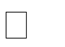 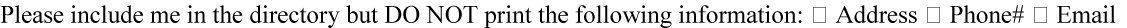 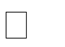 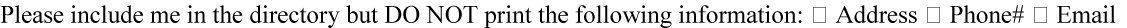 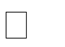 Paid: Cash	Check #	Directory  	ChildrenGradeTeacher